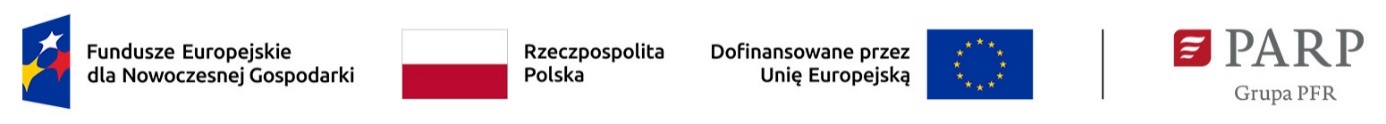 Załącznik nr 3 do Regulaminu świadczenia usług wsparciaOświadczenie o spełnianiu kryteriów MŚPW związku z ubieganiem się o przyznanie dofinansowania w ramach PROJEKTU „hub4industry”, współfinansowanego przez Komisję Europejską w ramach programu „Cyfrowa Europa” na lata 2021-2027 oraz współfinansowanego ze środków Unii Europejskiej w ramach Programu Fundusze Europejskie dla Nowoczesnej Gospodarki 2021-2027, Priorytet II, Środowisko sprzyjające innowacjom, działanie „Współfinansowanie działań EDIH”. Numer umowy: FENG.02.22-IP.02-0008/23Pełna nazwa Wnioskodawcy zgodnie z dokumentem rejestrowym: …………………………………………………………………………………………………………..oświadcza, że jest:mikroprzedsiębiorcą £ (pole wyboru)małym przedsiębiorcą £ (pole wyboru)średnim przedsiębiorcą £ (pole wyboru)spełniającym warunki określone w Załączniku 1 do rozporządzenia Komisji (UE) nr 651/2014 z dnia 17 czerwca 2014 r. uznającego niektóre rodzaje pomocy za zgodne z rynkiem wewnętrznym w zastosowaniu art. 107 i 108 Traktatu. (Dz. Urz. UE L187 z 26.06.2014 r.).Wnioskodawca: [pełna nazwa zgodnie z dokumentem rejestrowym]: …..Data rozpoczęcia działalności Wnioskodawcy [zgodnie z dokumentem rejestrowym: miesiąc/rok]: …..Dane historyczne dot. statusu przedsiębiorcyZmiana statusu – opis (jeśli dotyczy):Typ przedsiębiorstwa:Przedsiębiorstwo samodzielne w rozumieniu art. 3 Załącznika I do rozporządzenia Komisji (UE) 651/2014 takniePrzedsiębiorstwo partnerskie w rozumieniu art. 3 Załącznika I do rozporządzenia Komisji (UE) Nr 651/2014.takniePrzedsiębiorstwo powiązane w rozumieniu art. 3 Załącznika I do rozporządzenia Komisji (UE) Nr 651/2014.taknieDane Wnioskodawcy do określenia statusu MŚP (w przypadku gdy wnioskodawca posiada relacje powiązania i/lub partnerskie należy podać skumulowane dane)Data i podpis: ……………………………………Załącznik 1 Do oświadczenia o spełnianiu kryteriów MŚPInformacje przedstawiane przez przedsiębiorstwo samodzielneCzy którakolwiek z poniższych relacji zachodzi pomiędzy przedsiębiorstwem Wnioskodawcy a innym podmiotem na podstawie umowy, porozumienia lub uzgodnienia z podmiotami trzecimi?Posiadanie udziałów/akcji w innym podmiocie bądź też inny podmiot posiada udziały/akcje w przedsiębiorstwie Wnioskodawcy?taknieOpis*:	 …..Korzystanie z prawa głosu jako udziałowiec/akcjonariusz/członek w innym podmiocie bądź też inny podmiot korzysta z prawa głosu jako udziałowiec/akcjonariusz/członek w przedsiębiorstwie Wnioskodawcy?taknieOpis*: …..Jeśli w 1a lub b) zaznaczono opcję  „tak”, czy przedsiębiorstwo Wnioskodawcy posiada 25% lub więcej udziałów/akcji lub głosów w innym przedsiębiorstwie ?taknieOpis*: …..Jeśli w 1a lub b) zaznaczono opcję  „tak”, czy inne przedsiębiorstwa lub podmioty publiczne posiadają, samodzielnie lub wspólnie z jednym lub kilkoma przedsiębiorstwami powiązanymi lub podmiotami publicznymi 25% lub więcej udziałów/akcji lub głosów w przedsiębiorstwie Wnioskodawcy?taknieOpis*:	Jeśli w 1d zaznaczono opcję „tak” , czy tymi przedsiębiorstwami lub podmiotami są:publiczne korporacje inwestycyjne, spółki kapitałowe podwyższonego ryzyka lub aniołów biznesu, tj. osoby fizyczne lub grupy osób prowadzące regularną działalność inwestycyjną podwyższonego ryzyka, które inwestują w firmy nienotowane na giełdzie, pod warunkiem, że cała kwota inwestycji aniołów biznesu w to samo przedsiębiorstwo nie przekroczy: 1 250 000 EUR;uczelnie (szkoły wyższe) lub ośrodki badawcze nienastawione na zysk;inwestorzy instytucjonalni, w tym regionalne fundusze rozwoju;niezależne władze lokalne z rocznym budżetem poniżej 10 milionów EUR oraz liczbą mieszkańców poniżej 5000.- i ww. podmioty posiadają 25% do 50% kapitału lub praw głosu(tylko pod takim warunkiem dane tego podmiotu nie są uwzględniane przy ustalaniu statusu przedsiębiorstwa Wnioskodawcy).taknieOpis*:Jeśli przedsiębiorstwa lub podmioty, o których mowa w 1e, posiadają powyżej 50 % czy angażują się bezpośrednio lub pośrednio w zarządzanie przedsiębiorstwem wnioskodawcy?taknieOpis*:Możliwość wyznaczania lub odwoływania członków organu administracyjnego, zarządzającego lub nadzorczego innego podmiotu bądź też przez inny podmiot 
w odniesieniu do przedsiębiorstwa Wnioskodawcy?taknieOpis*:	Dominujący wpływ na inny podmiot, wynikający np. z umowy z tym podmiotem lub zgodnie z postanowieniami statutu lub umowy spółki itp. bądź też dominujący wpływ innego podmiotu na przedsiębiorstwo Wnioskodawcy, wynikający 
np. z umowy lub zgodnie z postanowieniami jego statutu lub 
umowy spółki itp.?taknieOpis*:	Pozostawanie w związku, o którym mowa w 1a, 1 b, 1g, 1h, za pośrednictwem osoby fizycznej lub grupy osób fizycznych działających wspólnie, jeśli prowadzą one działalność lub część działalności na tym samym rynku właściwym lub rynkach pokrewnych?taknieOpis*:	Czy przedsiębiorstwo sporządza skonsolidowane sprawozdania finansowe albo jest ujęte w sprawozdaniach finansowych przedsiębiorstwa, które sporządza sprawozdania skonsolidowane?14taknieData i podpis: ………………………………………* W rubryce opis należy szczegółowo opisać w jaki sposób przedmiotowa przesłanka jest spełniona. W szczególności należy wskazać przedsiębiorstwa, z którymi wnioskodawca pozostaje w danych relacjach i procentowy udział w kapitale lub prawach głosu, opisać zaistniałe zmiany w strukturze właścicielskiej przedsiębiorstwa, wraz z określeniem daty ww. zmiany, podstawy prawnej oraz ich charakteru.Załącznik 2 Do oświadczenia o spełnianiu kryteriów MŚPInformacje przedstawiane przez przedsiębiorstwo partnerskieCzy któraś z poniższych relacji zachodzi pomiędzy przedsiębiorstwem Wnioskodawcy,
a innym podmiotem na podstawie umowy, porozumienia lub uzgodnienia 
z podmiotami trzecimi?Posiadanie udziałów/akcji w innym podmiocie bądź też inny podmiot posiada udziały/akcje w przedsiębiorstwie Wnioskodawcy?taknieOpis*:	Korzystanie z prawa głosu jako udziałowiec/ akcjonariusz/ członek w innym podmiocie bądź też inny podmiot korzysta z prawa głosu jako udziałowiec/akcjonariusz/członek w przedsiębiorstwie Wnioskodawcy?taknieOpis*:	Jeśli w 1 a lub b zaznaczono opcję  „tak”, czy przedsiębiorstwo Wnioskodawcy posiada 25% lub więcej udziałów/akcji lub głosów w innym przedsiębiorstwie?taknieOpis*:	Jeśli w 1 a) lub b) zaznaczono opcję  „tak”, czy inne przedsiębiorstwa lub podmioty publiczne posiadają, samodzielnie lub wspólnie z jednym lub kilkoma przedsiębiorstwami powiązanymi lub podmiotami publicznymi 25% lub więcej udziałów/akcji lub głosów w przedsiębiorstwie Wnioskodawcy?taknieOpis*:	Możliwość wyznaczania lub odwoływania członków organu administracyjnego, zarządzającego lub nadzorczego innego podmiotu bądź też przez inny podmiot 
w odniesieniu do przedsiębiorstwa Wnioskodawcy?taknieOpis*:Dominujący wpływ na inny podmiot, wynikający np. z umowy z tym podmiotem lub zgodnie z postanowieniami statutu lub umowy spółki itp. bądź też wpływ innego podmiotu na przedsiębiorstwo Wnioskodawcy wynikający np. z umowy lub zgodnie 
z postanowieniami jego statutu lub umowy spółki itp.?taknieOpis*:	Pozostawanie w związku, o którym mowa w 1a, 1 b, 1e, 1f, za pośrednictwem osoby fizycznej lub grupy osób fizycznych działających wspólnie, jeśli prowadzą one działalność lub część działalności na tym samym rynku właściwym lub rynkach pokrewnych?taknieOpis*:	Dane dot. podmiotów partnerskich(pełne dane przedsiębiorstw wraz z danymi przedsiębiorstw powiązanych z nimi)Czy przedsiębiorstwo sporządza skonsolidowane sprawozdania finansowe albo jest ujęte w sprawozdaniach finansowych przedsiębiorstwa, które sporządza sprawozdania skonsolidowane?taknie* W rubryce opis należy szczegółowo opisać w jaki sposób przedmiotowa przesłanka jest spełniona. W szczególności należy wskazać przedsiębiorstwa, z którymi wnioskodawca pozostaje w danych relacjach i procentowy udział w kapitale lub prawach głosu, opisać zaistniałe zmiany w strukturze właścicielskiej przedsiębiorstwa, wraz z określeniem daty ww. zmiany, podstawy prawnej oraz ich charakteru.Dane stosowane do określenia kategorii MŚP Wnioskodawcy pozostającego w relacji przedsiębiorstw partnerskich.Data i podpis: ……………………………..Załącznik 3 Do oświadczenia o spełnianiu kryteriów MŚP- Informacje przedstawiane przez przedsiębiorstwo powiązaneCzy któraś z poniższych relacji zachodzi pomiędzy przedsiębiorstwem Wnioskodawcy,
a innym podmiotem na podstawie umowy, porozumienia lub uzgodnienia z podmiotami trzecimi, w tym z następującymi podmiotami:publiczne korporacje inwestycyjne, spółki kapitałowe podwyższonego ryzyka lub aniołów biznesu, tj. osoby fizyczne lub grupy osób prowadzące regularną działalność inwestycyjną podwyższonego ryzyka, które inwestują w firmy nienotowane na giełdzie, pod warunkiem, że cała kwota inwestycji aniołów biznesu w to samo przedsiębiorstwo nie przekroczy 1 250 000 EUR;uczelnie (szkoły wyższe) lub ośrodki badawcze nienastawione na zysk;inwestorzy instytucjonalni, w tym regionalne fundusze rozwoju;niezależne władze lokalne z rocznym budżetem poniżej 10 milionów EUR oraz liczbą mieszkańców poniżej 5 000;osobą fizyczną lub grupą osób fizycznych , jeśli prowadzą swoją działalność lub część działalności na tym samym rynku lub rynkach pokrewnych.Przedsiębiorstwo Wnioskodawcy ma większość praw głosu w innym przedsiębiorstwie w roli udziałowca/akcjonariusza lub członka albo inne przedsiębiorstwo ma większość praw głosu w roli udziałowca/akcjonariusza lub członka w przedsiębiorstwie Wnioskodawcy?taknieOpis*:	Przedsiębiorstwo Wnioskodawcy ma prawo wyznaczyć lub odwołać większość członków organu zarządzającego lub nadzorczego innego przedsiębiorstwa albo inne przedsiębiorstwo ma prawo wyznaczyć lub odwołać większość członków organu zarządzającego lub nadzorczego w przedsiębiorstwie Wnioskodawcy?taknieOpis*:	Przedsiębiorstwo Wnioskodawcy ma prawo wywierać dominujący wpływ na inne przedsiębiorstwo zgodnie z umową zawartą z tym przedsiębiorstwem lub 
z postanowieniami w dokumencie założycielskim, statucie lub umowie spółki albo inne przedsiębiorstwo ma prawo wywierać dominujący wpływ na przedsiębiorstwo Wnioskodawcy zgodnie z umową lub postanowieniami w dokumencie założycielskim, statucie lub umowie spółki?taknieOpis*:	Przedsiębiorstwo Wnioskodawcy będące udziałowcem/akcjonariuszem lub członkiem innego przedsiębiorstwa kontroluje samodzielnie, zgodnie z umową z innymi udziałowcami/akcjonariuszami lub członkami tego przedsiębiorstwa, większość praw głosu udziałowców/ akcjonariuszy lub członków w tym przedsiębiorstwie albo inne przedsiębiorstwo będące udziałowcem/akcjonariuszem lub członkiem przedsiębiorstwa Wnioskodawcy kontroluje samodzielnie, zgodnie z umową z innymi udziałowcami/akcjonariuszami lub członkami tego przedsiębiorstwa, większość praw głosu udziałowców/ akcjonariuszy lub członków w tym przedsiębiorstwie?taknieOpis*:	Pozostawanie w związku, o którym mowa w 1a, 1 b, 1c, 1d, za pośrednictwem osoby fizycznej lub grupy osób fizycznych działających wspólnie, jeśli prowadzą one działalność lub część działalności na tym samym rynku właściwym lub rynkach pokrewnych ?taknieOpis*:	Jeśli przedsiębiorstwa lub podmioty, o których mowa w 1, posiadają powyżej 50 % czy angażują się bezpośrednio lub pośrednio w zarządzanie przedsiębiorstwem wnioskodawcy?taknieOpis*:	Dane dot. podmiotów powiązanych z Wnioskodawcą(pełne dane przedsiębiorstw wraz z danymi przedsiębiorstw powiązanych z nimi)3a. Czy przedsiębiorstwo Wnioskodawcy jest członkiem grupy kapitałowej, łańcucha zintegrowanego pionowo lub innej grupy sporządzającej skonsolidowane sprawozdanie finansowe?taknie3b. Czy sprawozdanie skonsolidowane, o którym mowa w pkt 3 a, uwzględnia również dane przedsiębiorstwa Wnioskodawcy? taknie3c.  Czy przedsiębiorstwo Wnioskodawcy lub co najmniej jedno z przedsiębiorstw z nim powiązanych sporządza skonsolidowane sprawozdanie finansowe lub jest ujęte 
w sprawozdaniu skonsolidowanym innego przedsiębiorstwa z nim powiązanego?taknie4. Dane stosowane do określenia kategorii MŚP Wnioskodawcy będącego przedsiębiorstwem powiązanym.Data i podpis:…………………………………..Instrukcja dotycząca wypełniania Oświadczenia o spełnianiu kryteriów MŚP wraz z załącznikamiPodstawowym celem określenia statusu MŚP jest ograniczenie możliwości udzielania pomocy jedynie do przedsiębiorstw, które borykają się z trudnościami charakterystycznymi dla MŚP (np. dostęp do środków finansowych, dostęp do rynków zbytu itp.).Określenie statusu MŚP wnioskodawcy ma więc szczególnie istotne znaczenie dla potwierdzenia możliwości uzyskania dofinansowania oraz ustalenia wysokości tego dofinansowania.Wnioskodawca powinien określić swój status na dzień udzielenia pomocy (dzień zawarcia umowy o dofinansowanie): czy jest mikroprzedsiębiorstwem, małym przedsiębiorstwem czy średnim przedsiębiorstwem. W celu określenia wielkości przedsiębiorstwa, należy stosować przepisy zawarte w Załączniku I do Rozporządzenia Komisji (UE) nr 651/2014 z dnia 17 czerwca 2014 r. uznającego niektóre rodzaje pomocy za zgodne z rynkiem wewnętrznym 
w zastosowaniu art. 107 i 108 Traktatu (dalej: „Załącznik I do rozporządzenia Komisji (UE) nr 651/2014”).Przy określaniu statusu MŚP oraz badaniu wpływu powiązań z innymi podmiotami na status MŚP można posłużyć się wyjaśnieniami zawartymi w wydanym w 2015 r. poradniku Komisji Europejskiej pt. „User guide to the SME definition” (wersja jedynie w języku angielskim).Pomocniczo na stronie internetowej dostępny jest kwalifikator MŚP, który służy do określania wielkości przedsiębiorstwa.Instytucja dokonująca oceny statusu MŚP w celu weryfikacji informacji zawartych 
w oświadczeniu może korzystać z informacji finansowych dostarczonych przez wnioskodawcę wraz z wnioskiem o dofinansowanie. Jednocześnie instytucja dokonująca oceny statusu MŚP, w przypadku powzięcia wątpliwości co do prawidłowości określenia statusu, może:żądać od wnioskodawcy przedstawienia dodatkowych dokumentów, niezbędnych do weryfikacji i jego ustalenia, takich jak:sprawozdania finansowe przedsiębiorstw powiązanych i partnerskich lub inne dokumenty np. finansowe, księgowe, itp., potwierdzające zawarte w Oświadczeniu dane,wyjaśnienia odnośnie przedstawionych w Oświadczeniu informacji, w tym dotyczących sposobu określenia przez wnioskodawcę rodzaju i poziomu powiązania z innymi podmiotami.korzystać z systemów informacji prawnej (np. Lex, Beck)korzystać z pomocy przedsiębiorstw typu wywiadownia gospodarcza.Status WnioskodawcyW okresie referencyjnym za drugi rok wstecz od ostatniego okresu referencyjnego(od dd.mm.rr do dd.mm.rr)W okresie referencyjnym
za jeden rok wstecz od ostatniego okresu referencyjnego(od dd.mm.rrdo dd.mm.rr)W ostatnim okresie referencyjnym(od dd.mm.rr do dd.mm.rr)mikroprzedsiębiorca£ (pole wyboru)£ (pole wyboru)£ (pole wyboru)mały przedsiębiorca£ (pole wyboru)£ (pole wyboru)£ (pole wyboru)średni przedsiębiorca£ (pole wyboru)£ (pole wyboru)£ (pole wyboru)przedsiębiorca inny niż MŚP£ (pole wyboru)£ (pole wyboru)£ (pole wyboru)Skumulowane dane do określenia kategorii MŚP WnioskodawcyW okresie referencyjnym za drugi rok wstecz od ostatniego okresu referencyjnegoW okresie referencyjnym   
za jeden rok wstecz od ostatniego okresu referencyjnegoW ostatnim okresie referencyjnymOkres referencyjny, którego dotyczą daneWielkość zatrudnieniaObroty ze sprzedaży netto(w tys. EUR)Suma aktywów bilansu(w tys. EUR)Nazwa i siedziba przedsiębiorstwa/przedsiębiorstw pozostających z Wnioskodawcą w relacji przedsiębiorstw partnerskichUdział % Wnioskodawcy
w kapitale lub prawach głosu przedsiębiorstwa partnerskiego 
 (jeśli dotyczy)(do proporcjonalnego obliczenia danych dot. przedsiębiorstw partnerskich należy zastosować spośród tych dwóch udziałów ten, którego wartość jest wyższa)Udział % przedsiębiorstwa partnerskiego w kapitale lub prawach głosu Wnioskodawcy(jeśli dotyczy) ( do proporcjonalnego obliczenia danych dot. przedsiębiorstw partnerskich należy zastosować spośród tych dwóch udziałów ten, którego wartość jest wyższa)1)2)3)…Dane stosowane do określenia kategorii MŚP przedsiębiorcy
W okresie referencyjnym za drugi rok wstecz od ostatniego okresu referencyjnego(od dd.mm.rr do dd.mm.rr)W okresie referencyjnym za drugi rok wstecz od ostatniego okresu referencyjnego(od dd.mm.rr do dd.mm.rr)W okresie referencyjnym za drugi rok wstecz od ostatniego okresu referencyjnego(od dd.mm.rr do dd.mm.rr)W okresie referencyjnym za jeden rok wstecz od ostatniego okresu referencyjnego(od dd.mm.rr do dd.mm.rr)W okresie referencyjnym za jeden rok wstecz od ostatniego okresu referencyjnego(od dd.mm.rr do dd.mm.rr)W okresie referencyjnym za jeden rok wstecz od ostatniego okresu referencyjnego(od dd.mm.rr do dd.mm.rr)W ostatnim okresie referencyjnym(od dd.mm.rr do dd.mm.rr)W ostatnim okresie referencyjnym(od dd.mm.rr do dd.mm.rr)W ostatnim okresie referencyjnym(od dd.mm.rr do dd.mm.rr)Dane stosowane do określenia kategorii MŚP przedsiębiorcy
Wielkość zatrudnienia Obroty ze sprzedaży netto(w tys. EUR)Suma aktywów bilansu(w tys. EUR)Wielkość zatrudnieniaObroty ze sprzedaży netto(w tys. EUR)Suma aktywów bilansu(w tys. EUR)Wielkość zatrudnienia Obroty ze sprzedaży netto(w tys. EUR)Suma aktywów bilansu(w tys. EUR)Dane Wnioskodawcy Dane przedsiębiorstwa partnerskiego nr….. (pełne dane przedsiębiorstwa wraz z danymi przedsiębiorstw powiązanych z nim)Informacje 
o podmiotach powiązanych 
z przedsiębiorstwem partnerskim nr …(nazwa, REGON, opis sposobu powiązania)Dane przedsiębiorstwa partnerskiego nr…..(pełne dane przedsiębiorstwa wraz z danymi przedsiębiorstw powiązanych z nim)Informacje 
o podmiotach powiązanych 
z przedsiębiorstwem partnerskim nr …(nazwa, REGON, opis sposobu powiązania)Dane wszystkich przedsiębiorstw partnerskich proporcjonalnie skumulowaneNazwa i siedziba przedsiębiorstwa/ przedsiębiorstw pozostających 
z Wnioskodawcą
 w relacji przedsiębiorstw powiązanychUdział % Wnioskodawcy  w kapitale lub prawach głosu przedsiębiorstwa powiązanego
 (jeśli dotyczy)Udział % przedsiębiorstwa powiązanego w kapitale lub prawach głosu Wnioskodawcy(jeśli dotyczy)1)2)3)…Dane stosowane do określenia kategorii MŚP przedsiębiorcy 
W okresie referencyjnym za drugi rok wstecz od ostatniego okresu referencyjnego(od dd.mm.rr do dd.mm.rr)W okresie referencyjnym za drugi rok wstecz od ostatniego okresu referencyjnego(od dd.mm.rr do dd.mm.rr)W okresie referencyjnym za drugi rok wstecz od ostatniego okresu referencyjnego(od dd.mm.rr do dd.mm.rr)W okresie referencyjnym za jeden rok wstecz od ostatniego okresu referencyjnego(od dd.mm.rr do dd.mm.rr)W okresie referencyjnym za jeden rok wstecz od ostatniego okresu referencyjnego(od dd.mm.rr do dd.mm.rr)W okresie referencyjnym za jeden rok wstecz od ostatniego okresu referencyjnego(od dd.mm.rr do dd.mm.rr)W ostatnim okresie referencyjnym(od dd.mm.rr do dd.mm.rr)W ostatnim okresie referencyjnym(od dd.mm.rr do dd.mm.rr)W ostatnim okresie referencyjnym(od dd.mm.rr do dd.mm.rr)Dane stosowane do określenia kategorii MŚP przedsiębiorcy 
Wielkość zatrudnieniaObroty ze sprzedaży netto(w tys. EUR)Suma aktywów bilansu(w tys. EUR)Wielkość zatrudnieniaObroty ze sprzedaży netto(w tys.)Suma aktywów bilansu(w tys. EUR)Wielkość zatrudnienia Obroty ze sprzedaży netto(w tys. EUR)Suma aktywów bilansu(w tys. EUR)Dane wnioskodawcyDane przedsiębiorstwa powiązanego nr…..(pełne dane przedsiębiorstwa wraz z danymi przedsiębiorstw powiązanych z nim 
i partnerskich)Informacje 
o podmiotach powiązanych 
i partnerskich 
z przedsiębiorstwem powiązanym nr …(nazwa, REGON, opis sposobu powiązania)Dane przedsiębiorstwa powiązanego …..(pełne dane przedsiębiorstwa wraz z danymi przedsiębiorstw powiązanych z nim 
i partnerskich)Informacje 
o podmiotach powiązanych 
i partnerskich 
z przedsiębiorstwem powiązanym nr …(nazwa, REGON, opis sposobu powiązania)Zsumowane dane wszystkich przedsiębiorstw powiązanych*/Dane wynikające ze skonsolidowanego sprawozdania finansowego przedsiębiorstw powiązanych**niepotrzebne skreślić